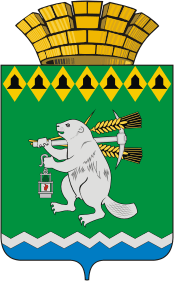 Администрация Артемовского городского округа ПОСТАНОВЛЕНИЕот  _______________                                                                         № ___________      О внесении изменений в постановление Администрации Артемовского городского округа от 26.04.2013 № 600-ПА В соответствии с Законами Свердловской области от 19 ноября 2008 года            № 105-ОЗ «О наделении органов местного самоуправления муниципальных образований, расположенных на территории Свердловской области, государственным полномочием Свердловской области по предоставлению отдельным категориям граждан компенсаций расходов на оплату жилого помещения и коммунальных услуг», от 09 декабря 2009 года № 79-ОЗ «О наделении органов местного самоуправления муниципальных образований, расположенных на территории Свердловской области, государственным полномочием Российской Федерации по предоставлению мер социальной поддержки по оплате жилого помещения и коммунальных услуг», от 24 апреля 2009 года № 26-ОЗ «О порядке предоставления мер социальной поддержки по полной или частичной компенсации расходов на оплату жилого помещения и коммунальных услуг, установленных законами Свердловской области», принимая во внимание служебную записку первого заместителя главы Артемовского городского округа от 03.04.2023, руководствуясь статьями 30, 31 Устава Артемовского городского округа, ПОСТАНОВЛЯЮ:1. Внести в постановление Администрации Артемовского городского округа от 26.04.2013 № 600-ПА «Об упорядочении назначения и расчета предоставляемых отдельным категориям граждан компенсаций расходов на оплату жилого помещения и коммунальных услуг», с изменениями, внесенными постановлениями Администрации Артемовского городского округа от 04.06.2013 № 788-ПА, от 06.03.2017 № 254-ПА, от 27.02.2020 № 214-ПА, от 02.11.2020              № 1054-ПА, от 09.03.2022 № 213-ПА, от 02.09.2022 № 881-ПА, следующие изменения:1) пункт 1 постановления изложить в следующей редакции:«1. Возложить на директора Муниципального казенного учреждения Артемовского городского округа «Центр по расчету и выплате субсидий» Юсупова Р.И. (в случае его временного отсутствия – на лицо, исполняющее его обязанности) обязанности лица,  принимающего решение о назначении либо об отказе в назначении компенсации расходов по оплате жилого помещения, в том числе оплате взноса на капитальный ремонт общего имущества в многоквартирном доме, коммунальных и других видов услуг отдельным категориям граждан, и наделить его правом подписи решения о назначении компенсации расходов по оплате жилого помещения, в том числе оплате взноса на капитальный ремонт общего имущества в многоквартирном доме, коммунальных и других видов услуг отдельным категориям граждан либо решения об отказе в назначении компенсации расходов по оплате жилого помещения, в том числе оплате взноса на капитальный ремонт общего имущества в многоквартирном доме, коммунальных и других видов услуг отдельным категориям граждан, в том числе посредством усиленной квалифицированной электронной подписи.»;2) абзац первый пункта 2 постановления изложить в следующей редакции:«2.  Директору Муниципального казенного учреждения Артемовского городского округа «Центр по расчету и выплате субсидий» (Юсупов Р.И.):»;3) подпункт 2.1 пункта 2 постановления признать утратившим силу;4) пункт 2 постановления дополнить пунктом 2.5 следующего содержания:«2.5. Заверять оттиском печати Муниципального казенного учреждения Артемовского городского округа «Центр по расчету и выплате субсидий» подлинность подписи директора Муниципального казенного учреждения Артемовского городского округа «Центр по расчету и выплате субсидий» (в случае его временного отсутствия – подписи лица, исполняющее его обязанности) на решениях о предоставлении либо от отказе в предоставлении компенсации расходов на оплату жилого помещения и коммунальных услуг отдельным категориям граждан, оформленных в письменном виде на бумажном носителе.»;5) пункт 3 постановления признать утратившим силу;6) пункт 4 постановления изложить в следующей редакции:«4. Контроль за исполнением постановления возложить на заместителя главы Артемовского городского округа Лесовских Н.П.».2. Настоящее постановление вступает в силу с 01.02.2024.3. Постановление опубликовать в газете «Артемовский рабочий», разместить на Официальном портале правовой информации Артемовского городского округа (www.артемовский-право.рф) и на официальном сайте Артемовского городского округа в информационно-телекоммуникационной сети «Интернет» (www.artemovsky66.ru).4. Контроль за исполнением постановления возложить на заместителя главы Артемовского городского округа Лесовских Н.П.Глава Артемовского городского округа				         К.М. Трофимов